Конспект игры -  занятия по конструированию из блоков Дьенеша«Игрушка»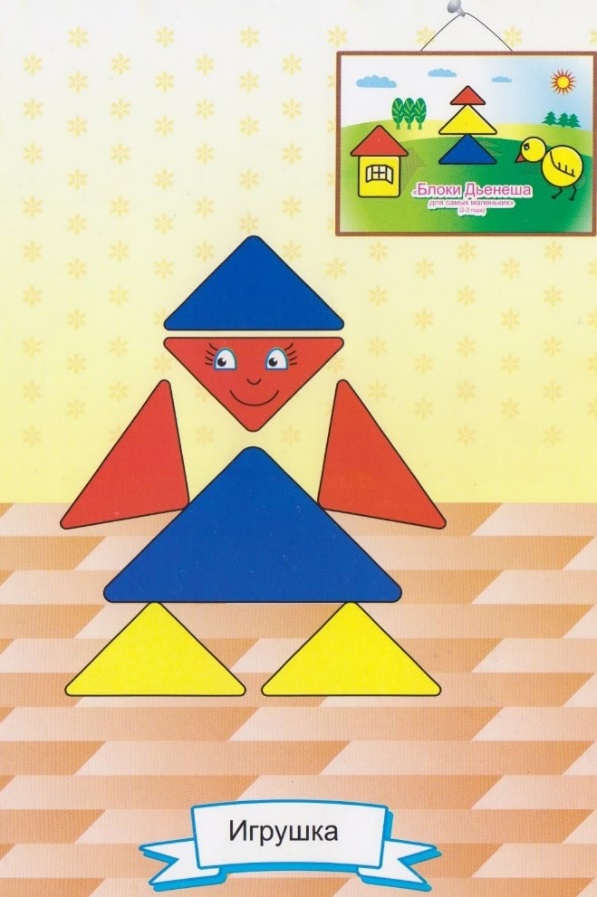 Программные    задачи:Продолжать знакомить детей с треугольной формой.Познакомить       с       деталью       конструктора треугольной призмой.Закрепить знание красного, синего, жёлтого, зелёного     цвета, величины 	большой, маленький.Развивать конструктивные навыки, умения накладывать детали нужного цвета и размера на образец.Формировать общие познавательные способности. Знакомить детей с названием одежды, с деталями платья.Обогащать активный словарь, развивать речь, артикуляционный аппарат.Продолжать учить детей обыгрывать постройки. Обогащать игровые действия детей. Материал:Блоки     Дьенеша: треугольные     призмы синего, красного, жёлтого цвета.Карточки-образцы на каждого ребёнка.Плоскостные изображения    коляски.Игрушки: кукла, коляска.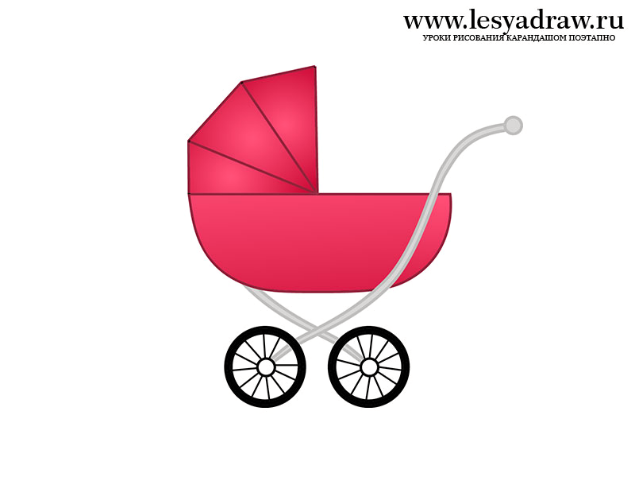 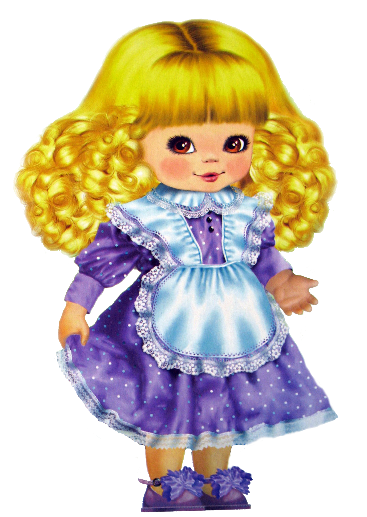     Ход игры -  занятия.Дети, вы любите играть? Какими игрушками вы играете?Какая     игрушка «пришла» с     вами     поиграть? (кукла).   Что   надето   на   кукле?    (платье).   Какого цвета    платье?    Что    есть    у    платья?     (рукава. воротник, пуговицы). Как   вы   играете   с   куплей? (укладываем спать, кормим, катаем на коляске и т. д.). Как плачет кукла? Уа –уа. (Дети повторяют).  Посадите куклу Галю в коляску, покатайте её. (Дети по очереди катают куклу) Мила куколку купила,Целый день её носила,Мила куклу одевала,Целовала, миловала.Имя куколке давала-Куклу Галочкой звала.Мила куколку качала,Сладко, сладко напевала:Гала-Гала-Галочка,Вот тебе скакалочка,Вот тебе шкатулочка, Шоколад и булочка.Как Мила играла с куклой Галей? Как её называла? Кукла   Галя   принесла   вам   карточки с куколками. Садитесь за  столы. Из  каких  фигур сделана  кукла на   карточке? (из треугольников). Какого цвета платье, шапочка, рукава, голова, ноги у куколки? Дети, у вас на подносах лежат детали конструктора, деталь  называется призма.   Наложите большую синюю призму на куклу -это платье, найдите призмы нужного цвета     и доделайте куколку. (во время работы спрашивать детей о их действиях).  Вот какие нарядные  куколки у вас получились. Поставьте около куколки колясочку, ваша куколка будет на ней кататься. (Дети обыгрывают постройки).Дети, вам понравилась играть с куклой, с конструктором?Составьте из призм любую фигуру. (воспитатель показывает, что можно сделать из блоков, спрашивает детей что у них получилось.)Затем дети идут в игровой уголок и играют с куклами.